МИНИСТЕРСТВО НАУКИ И ВЫСШЕГО ОБРАЗОВАНИЯ РОССИЙСКОЙ ФЕДЕРАЦИИФЕДЕРАЛЬНОЕ ГОСУДАРСТВЕННОЕ БЮДЖЕТНОЕ ОБРАЗОВАТЕЛЬНОЕ УЧРЕЖДЕНИЕ 
ВЫСШЕГО ОБРАЗОВАНИЯ «НАЦИОНАЛЬНЫЙ ИССЛЕДОВАТЕЛЬСКИЙ УНИВЕРСИТЕТ «МЭИ»Раздел «Отчет о целевом использовании бюджетных ассигнований 
при реализации ограничительных мер (COVID-19)» 
на портале cbias.ruРУКОВОДСТВО ПОЛЬЗОВАТЕЛЯ(представителя учреждения)Москва  2021СОДЕРЖАНИЕ1	Сокращения и определения	32	Вход в личный кабинет на cbias.ru	43	Главная экранная форма личного кабинета	54	Работа в разделе «Отчет о целевом использовании бюджетных ассигнований при реализации ограничительных мер (COVID-19)»	85	Формирование обращения в СМТКП (раздел «Служба поддержки»)	12Приложение А. Образец заявления на регистрацию пользователя	14Сокращения и определенияВход в личный кабинет на cbias.ruДля регистрации нового пользователя необходимо сформировать соответствующее обращение в СМТКП, воспользовавшись ссылкой «Регистрация», расположенной под полями «Логин» и «Пароль» страницы входа в личный кабинет (рисунок 1). 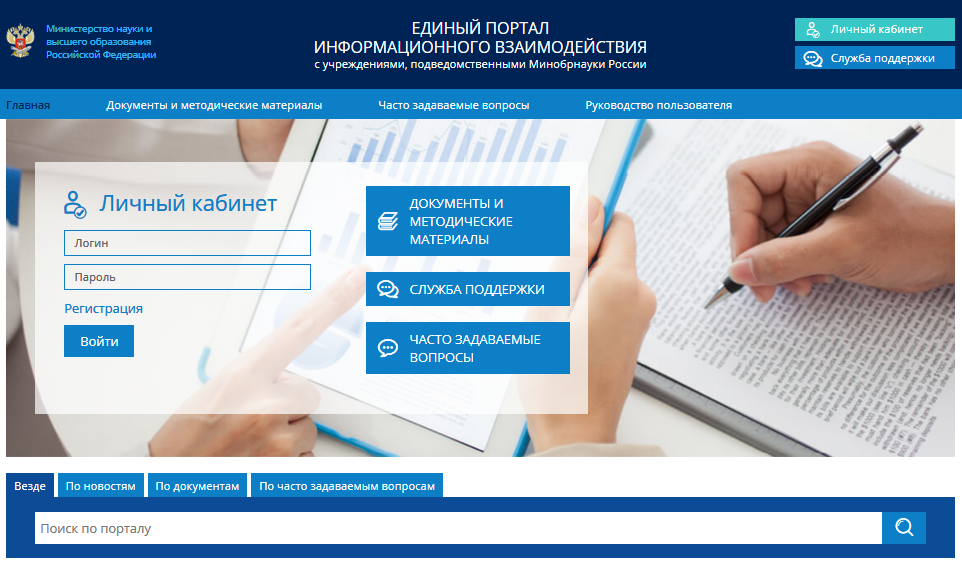 Рисунок  – Главная страница cbias.ruОткроется страница формирования запроса регистрации нового пользователя (рисунок 2), в которой необходимо заполнить следующие поля:Наименование учреждения;ИНН учреждения;ФИО пользователя;Должность пользователя;Телефон пользователя;Электронная почта пользователя. Все дальнейшее общение пользователя с СМТКП (запрос дополнительной информации, получение ответа на обращение) происходит по электронной почте;К обращению необходимо прикрепить файл со сканом письма учреждения с просьбой о регистрации пользователя. Образец письма приведен в приложении А.Необходимо подтвердить согласие на обработку своих персональных данных.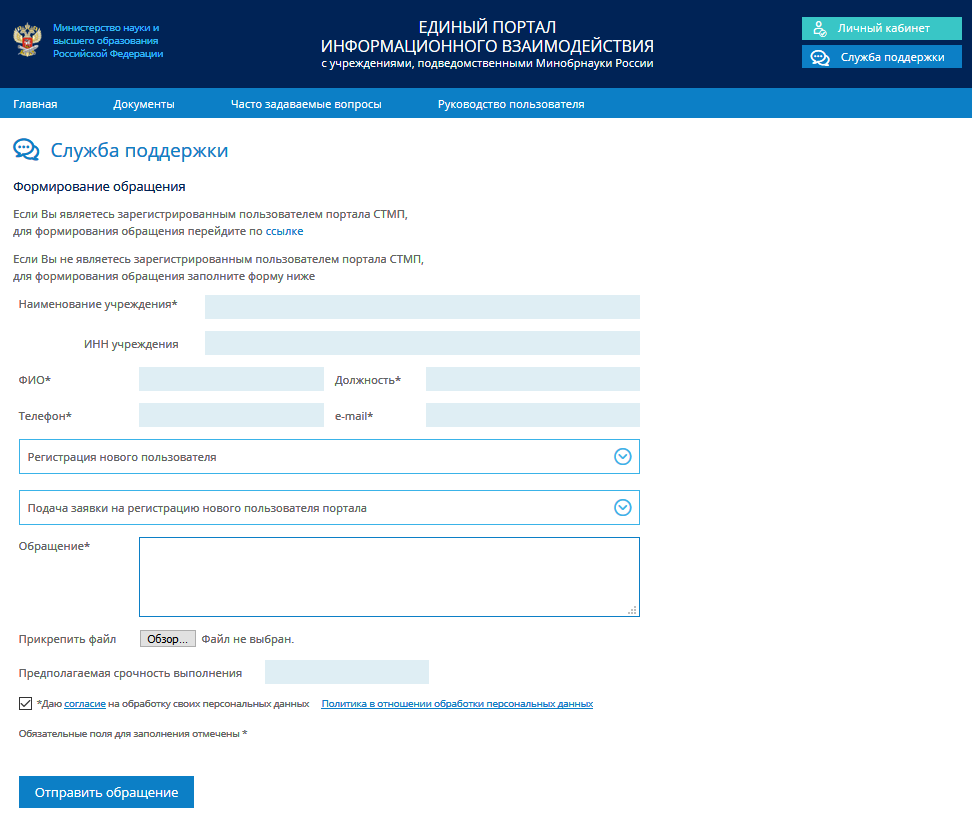 Рисунок  – Страница формирования обращения в службу поддержки для регистрации нового пользователяНа электронную почту, указанную при формировании обращения, придет письмо, содержащее дальнейшие инструкции по регистрации пользователя в личном кабинете cbias.ru.Если пользователь уже был зарегистрирован в ИС, то можно воспользоваться ссылкой «Забыли пароль» ввести почту, под которой была произведена регистрация. Если проверка почты пройдёт успешно, то на почту, указанную пользователем придет напоминание логина и пароля.Главная экранная форма личного кабинетаГлавная экранная форма личного кабинета ЕПИВ (рисунок 1) содержит следующие данные:Верхний баннер, содержащий название портала, кнопки перехода в личный кабинет Единого портала взаимодействия и в раздел формирования обращения в СМТКП («Служба поддержки»);Строку навигации, содержащую кнопки перехода на главную страницу («Главная»), в раздел нормативно-правовой документации и методических материалов («Документы»), обращения к базе знаний, содержащей типовые вопросы и ответы на них («Часто задаваемые вопросы»), просмотра руководства пользователя ЕПИВ;Центральную основную рабочую область, содержащую:поля для ввода информации по авторизации пользователя и кнопку перехода в личный кабинет, кнопки перехода в раздел нормативно-правовой документации и методических материалов («Документы»), обращения в СМТКП («Служба поддержки»), перехода к базе знаний («Часто задаваемые вопросы»);Нижний баннер, содержащий название портала, кнопки перехода в раздел формирования обращения в СМТКП («Служба поддержки») и контактные телефоны службы поддержки.Раздел «Документы и методические материалы» содержит нормативно-правовую документацию и методические материалы по применению информационных систем и сервисов на cbias.ru.Раздел «Часто задаваемые вопросы» содержит типовые вопросы и ответы на них.Раздел «Руководство пользователя» содержит руководство пользователя ЕПИВ.При помощи кнопки «Служба поддержки» можно перейти в раздел для создания обращения в Службу поддержки ЕПИВ.В разделе «Личный кабинет образовательной организации» могут работать только зарегистрированные пользователи (процедура регистрации пользователя описана в разделе «Вход в личный кабинет на cbias.ru» настоящего Руководства).Для работы с разделом «Отчет о целевом использовании бюджетных ассигнований при реализации ограничительных мер (COVID-19)» необходимо пройти процедуру аутентификации (указать имя пользователя и пароль). Если введенные данные верны, осуществляется переход в личный кабинет ЕПИВ, главная экранная форма которого представлена на рисунке 3. Нужно нажать на кнопку «ИС сбора и обработки плановых и отчетных показателей», далее на кнопку «Отчет о целевом использовании бюджетных ассигнований при реализации ограничительных мер (COVID-19)» (рисунок 4). Затем откроется главная экранная форма раздела, изображенная на рисунке 5.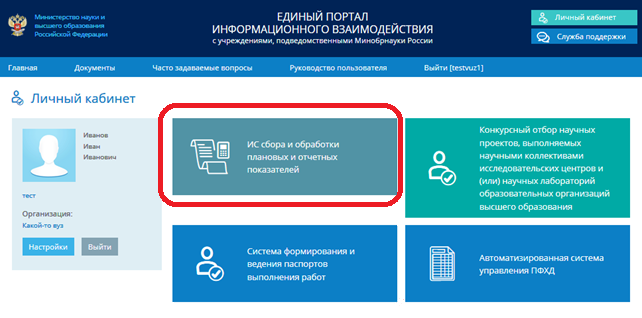 Рисунок  – Главная экранная форма личного кабинета ЕПИВ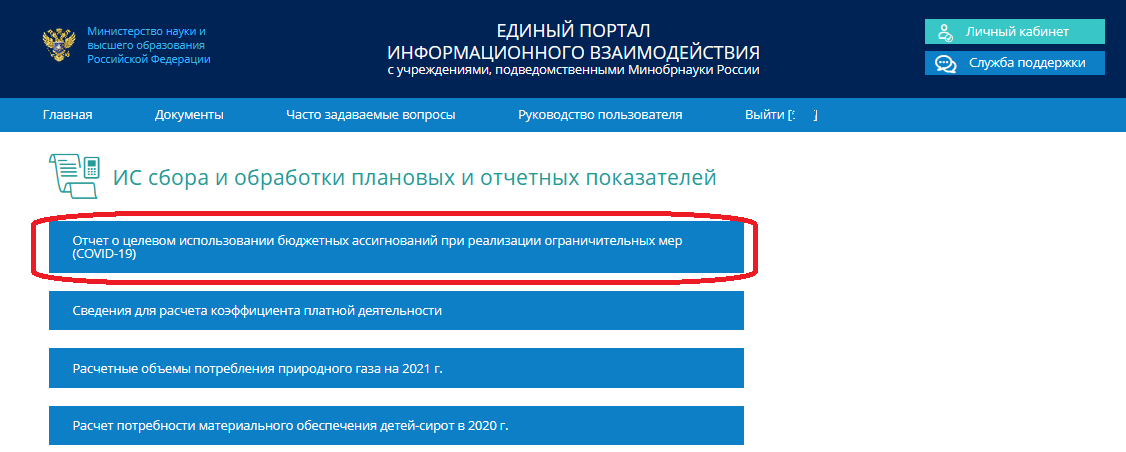 Рисунок  – Раздел «ИС сбора и обработки плановых и отчетных показателей» Рисунок  – Главная экранная форма раздела «Отчет о целевом использовании бюджетных ассигнований при реализации ограничительных мер (COVID-19)»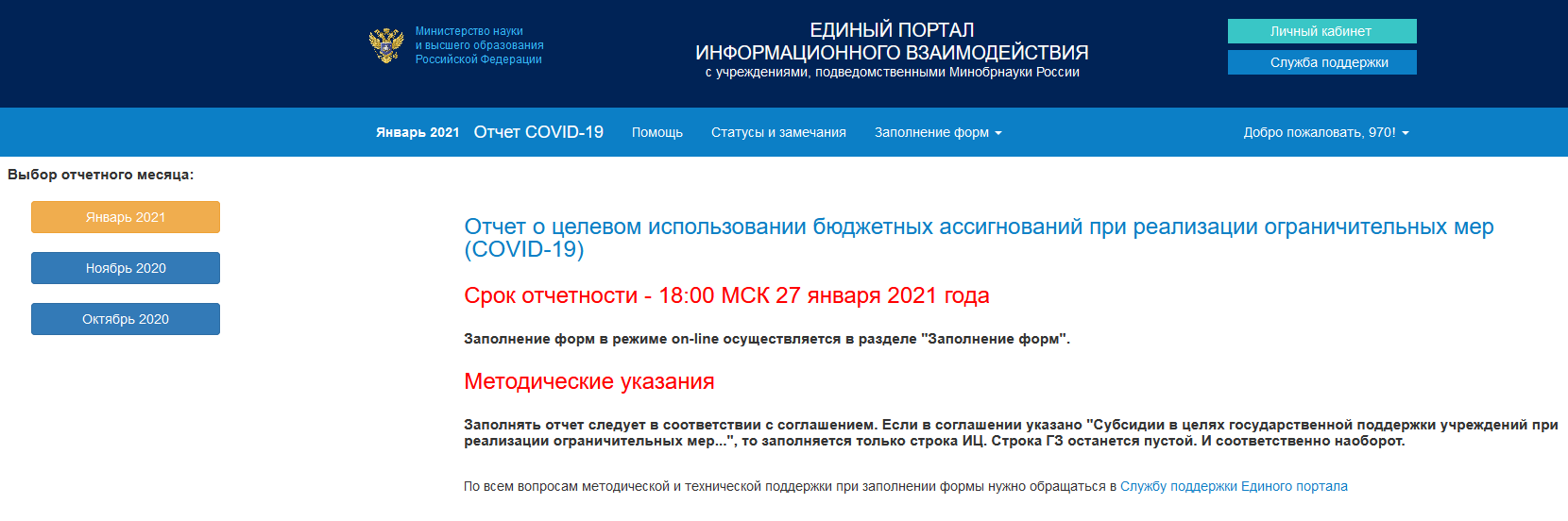 Работа в разделе «Отчет о целевом использовании бюджетных ассигнований при реализации ограничительных мер (COVID-19)»Главная экранная форма раздела «Отчет о целевом использовании бюджетных ассигнований при реализации ограничительных мер (COVID-19)» изображен на рисунке 5. Слева необходимо выбрать отчетный месяц «Январь 2021».Заполнение информации осуществляется в режиме онлайн, для чего требуется надежное подключение к сети Internet. Для работы с системой используйте последние версии современных браузеров, например, Firefox (версия 45 или новее), Chrome (версия 40 или новее), Opera (версия 30 или новее). Рекомендуем обновить ваш браузер до последней версии.После входа в систему необходимо войти в раздел «Заполнение форм» и в первую очередь ввести данные в пункте «Сведения о заполняющем» (рисунок 6).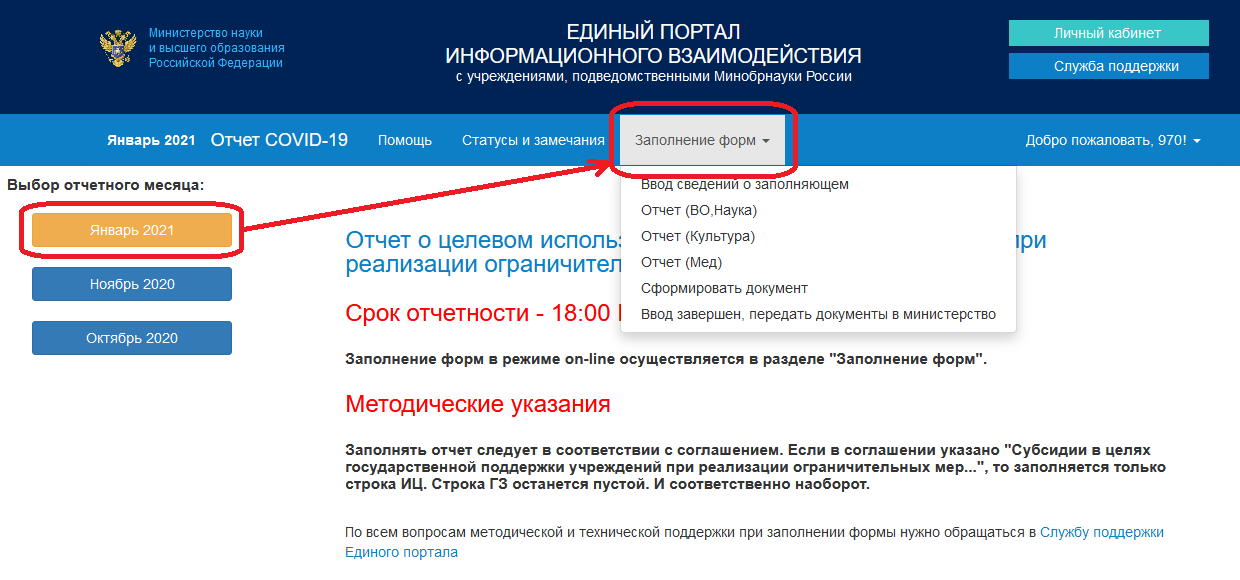 Рисунок  – Переход к заполнению формПосле этого можно приступить к заполнению отчета по следующим направлениям:Отчет о целевом и эффективном использовании бюджетных ассигнований резервного фонда Правительства Российской Федерации, предусмотренных распоряжением Правительства Российской Федерации от 15 июня 2020 г. № 1589-р и от 28 ноября 2020 г. № 3154-р за 2020 год, учреждениями, осуществляющими образовательную и научную деятельность (Меню «Заполнение форм», «Отчет (ВО, Наука)»).Отчет о целевом и эффективном использовании бюджетных ассигнований резервного фонда Правительства Российской Федерации, предусмотренных распоряжением Правительства Российской Федерации от 15 июня 2020 г. № 1589-р и и от 28 ноября 2020 г. № 3154-р за 2020 год, учреждениями культуры, подведомственными Минобрнауки России (Меню «Заполнение форм», «Отчет (Культура)»).Отчет о целевом и эффективном использовании бюджетных ассигнований резервного фонда Правительства Российской Федерации, предусмотренных распоряжениями Правительства Российской Федерации от 15 июня 2020 г. № 1589-р и от 28 ноября 2020 г. № 3154-р за 2020 год, учреждениями, осуществляющими медицинскую деятельность, подведомственных Минобрнауки России (Меню «Заполнение форм», «Отчет (Мед)»).Отчеты заполняются в целом по учреждению (т.е. головное учреждение + обособленные подразделения/филиалы). Финансовые показатели представляются в рублях с точностью до двух знаков после запятой.Вид отчетной формы представлен на рисунке 7. 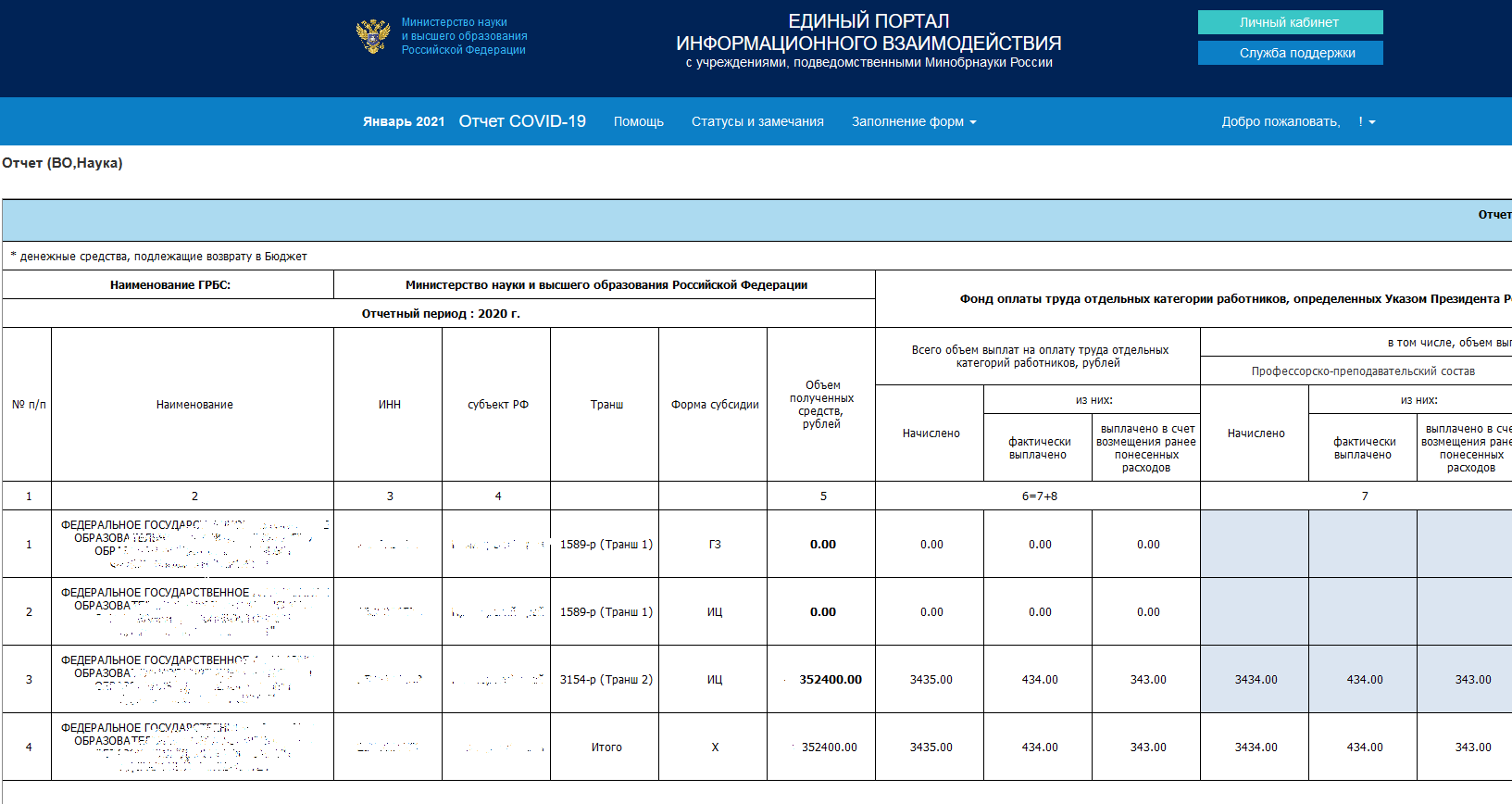 Рисунок  – Вид отчетной формыУчреждениям, подведомственным Минобрнауки России необходимо отчитаться по двум траншам выделения средств: по первому траншу бюджетных ассигнований, предусмотренных распоряжением Правительства Российской Федерации от 15 июня 2020 г. № 1589-р и второму траншу бюджетных ассигнований, предусмотренных распоряжением Правительства Российской Федерации от 28 ноября 2020 г. № 3154-р.По первому траншу сведения приводятся в разрезе источников финансирования:субсидии на выполнение государственного задания;субсидии, предоставляемые в соответствии с абзацем вторым пункта 1 статьи 78.1 Бюджетного кодекса Российской Федерации, код субсидии 05-08.По второму траншу средства были выделены в рамках субсидии с кодом 05-08.Суммы субсидий учреждениям, подведомственным Минобрнауки России, загружены в графу 5 «Объем полученных средств, рублей». Графа недоступна для редактирования.В соответствии с распоряжениями Правительства Российской Федерации от 15 июня 2020 г. № 1589-р и от 28 ноября 2020 г. № 3154-р, субсидия предоставлялась в целях государственной поддержки на оплату труда отдельных категорий работников, определенных указом Президента Российской Федерации от 7 мая 2012 г. № 597 «О мероприятиях по реализации государственной социальной политики», уплату налогов и сборов, страховых взносов, установленных законодательством Российской Федерации, оплату коммунальных услуг, оплату расходов, связанных с содержанием имущества, и расходов, связанных с соблюдением санитарно-эпидемиологических требований, утвержденных в установленном порядке, имея в виду сохранение в текущем году установленных этим Указом целевых значений соотношения средней заработной платы отдельных категорий работников, а также предотвращение образования просроченной кредиторской задолженности по указанным расходам учреждений на 1 января 2021 г., в связи с ограничительными мерами, направленными на предотвращение распространения новой коронавирусной инфекции и обеспечение санитарно-эпидемиологического благополучия населения.В соответствии с Постановлением Правительства Российской Федерации от 11 июля 2020 года № 1025 «О внесении изменения в постановление Правительства Российской Федерации от 24 декабря 2019 года № 1803», субсидии, предоставленные в 2020 году федеральным государственным бюджетным учреждениям в соответствии с абзацем вторым пункта 1 статьи 78 Бюджетного кодекса Российской Федерации в целях реализации мер по обеспечению санитарно-эпидемиологического благополучия населения на территории Российской Федерации в связи с распространением новой коронавирусной инфекции, могли быть направлены на возмещение кассовых расходов по операциям, содержание которых соответствует целям предоставления субсидий, произведенных указанными учреждениями за счет средств от приносящей доход деятельности и субсидий на финансовое обеспечение выполнения государственного задания на оказание государственных услуг (выполнение работ).При заполнении форм информация вносится в пустые ячейки. Информация в ячейках, первоначально содержащих значение 0, является расчетной по значениям других ячеек.Для управления масштабом экрана можно воспользоваться колесиком прокрутки на мышке: нажмите и держите клавишу Ctrl; затем прокрутите колесико мышки (или трекпад) вверх/вниз, чтобы увеличить/уменьшить масштаб изображения. Чтобы установить масштаб по умолчанию, нажмите Ctrl, а затем клавишу 0.Предусмотрена возможность выгрузки данных в формате Microsoft Excel 2007 с помощью пункта меню «Заполнение форм» – «Сформировать документы». Для открытия и печати используйте Microsoft Office 2007 или более новую версию. После заполнения всех отчётных форм документы необходимо передать в министерство – пункт меню «Заполнение форм» – «Ввод завершен. Передать документы в министерство». Если формы не содержат ошибок, то в результате активации данной опции электронный пакет документов будет передан в министерство. При этом документам присваивается статус «Ввод завершен». Из статуса «Ввод завершен» при необходимости можно вернуться к редактированию документа с помощью пункта меню «Заполнение форм» – «Вернуться в заполнение форм». Если формы заполнены с ошибками, то при попытке завершения ввода отобразится сообщение об ошибке, представленное на рисунке 8. Переход в статус «Ввод завершен» станет доступен только после устранения всех ошибок.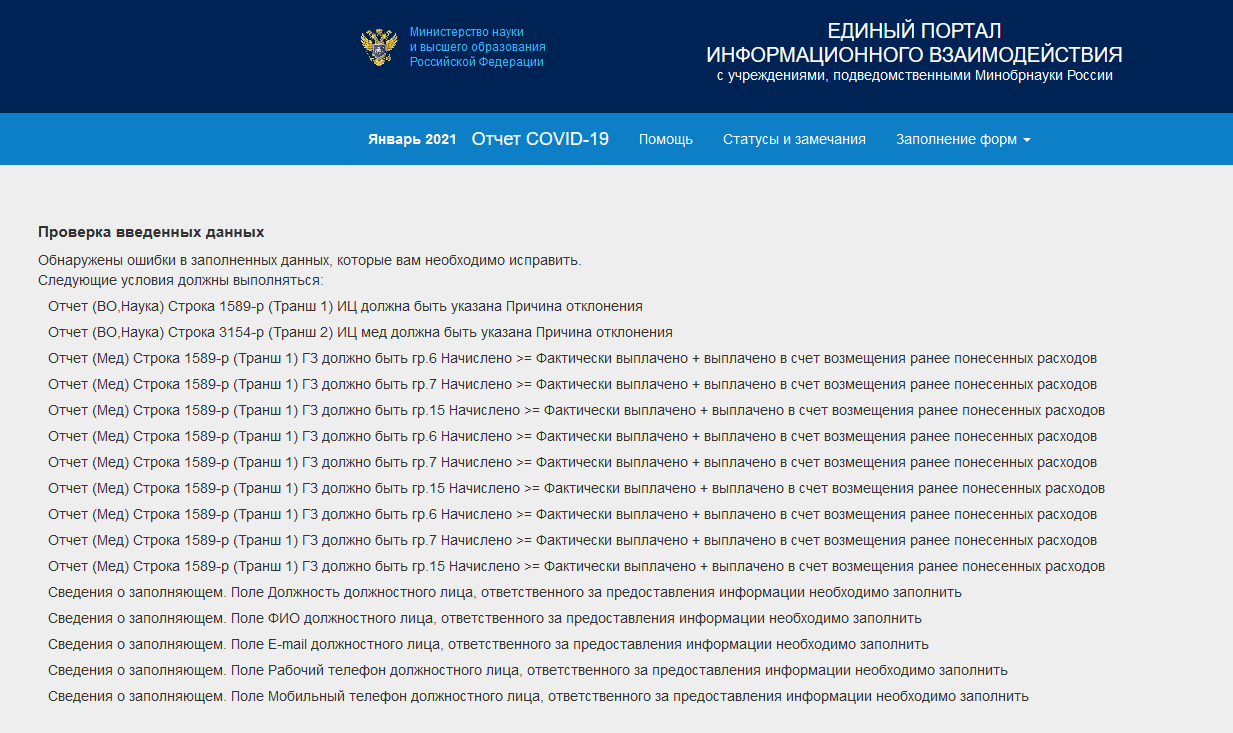 Рисунок  – Сообщение о ошибке в заполнении форм при завершении ввода данныхПосле перевода документов в статус «Ввод завершен» редактирование форм будет отключено и появится возможность прикрепления скана. Финальным подтверждением окончания работы с формами является приложение скана отчетных форм с помощью пункта меню «Заполнение форм» – «Приложить скан». После прикрепления скана документы переводятся в статус «Скан документов загружен». Из этого статуса возврат к редактированию не предусмотрен.Формирование обращения в СМТКП (раздел «Служба поддержки»)Раздел «Служба поддержки» позволяет сформировать обращение пользователя в службу методической, технической и консультационной поддержки. Обращение может быть сформировано как зарегистрированным, так и не зарегистрированным пользователем.При нажатии кнопки «Служба поддержки» на экране отображается главная экранная форма раздела, представленная на рисунке 9.При формировании обращения средствами личного кабинета контактная информация является предзаполненной и Пользователю необходимо только сформировать обращение, выполнив следующие действия:Выбрать вид обращения;Выбрать тематику обращения. Ввести текст обращения в поле «Обращение;Прикрепить файл, если это необходимо для раскрытия существа обращения;Задать предполагаемую срочность исполнения обращения.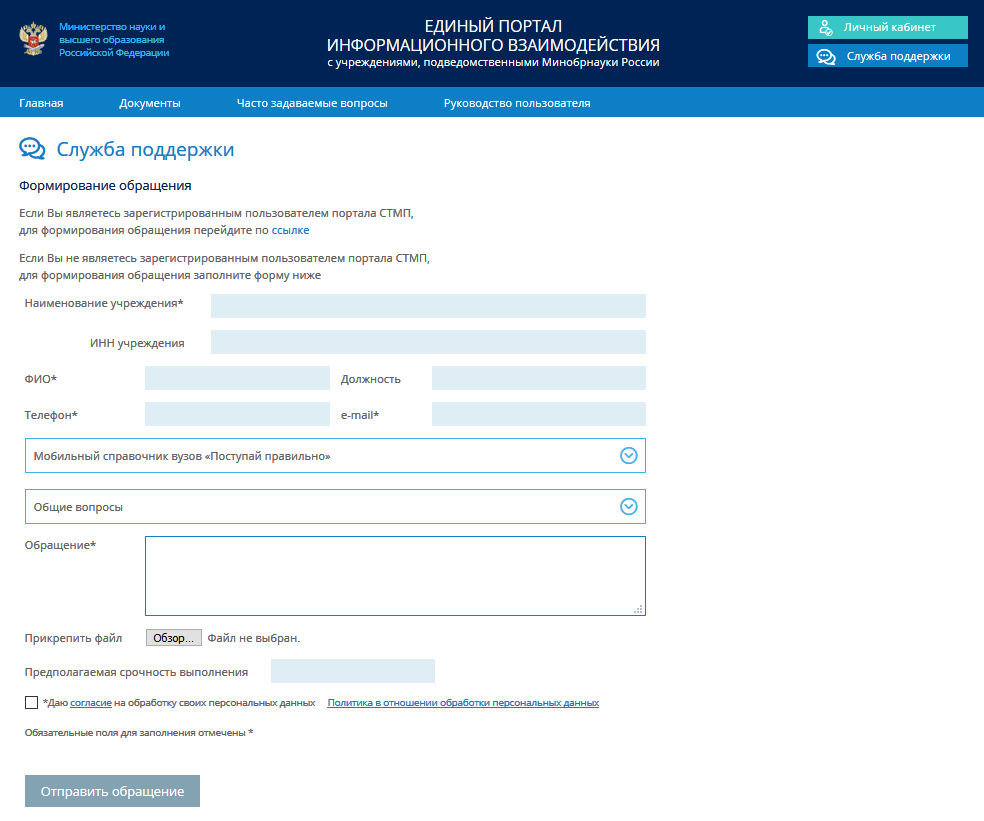 Рисунок  – Регистрационная форма раздела «Служба поддержки»После формирования обращения необходимо нажать кнопку «Отправить сообщение» и оно будет направлено в СМТКП.В ответ на обращение после его регистрации в базе данных обращений СМТКП на экране отобразится информация о том, что обращение зарегистрировано и его идентификационный номер.Одновременно на электронную почту пользователя будет автоматически направлено письмо, содержащее информацию о регистрации обращения и его идентификационный номер.Ответ (или запрос дополнительной информации) от СМТКП также поступит пользователю по указанному адресу электронной почты.Приложение А. Образец заявления на регистрацию пользователяВ службу методической, технической и консультационной поддержки портала cbias.ruПросим обеспечить регистрацию пользователя cbias.ru с правом доступа к разделу «Отчет о целевом использовании бюджетных ассигнований при реализации ограничительных мер (COVID-19)».Сведения об учреждении:Сведения о пользователе:ПодписьПечатьДатаЕПИВЕдиный портал информационного взаимодействия с учреждениями, подведомственными Минобрнауки России (сbias.ru)ИСИнформационная системаМинобрнауки РоссииМинистерство науки и высшего образования Российской ФедерацииСМТКП, 
Служба поддержкиСлужба методической, технической и консультационной поддержки Единого портала взаимодействия с учреждениями, подведомственными Минобрнауки России (сbias.ru)УчредительИНН учреждения:Полное наименование учреждения:Фамилия пользователяИмя пользователяОтчество пользователяДолжностьАдрес электронной почты:Телефон:Логин (имя пользователя)Заполняется только если у пользователя уже есть личный кабинет на cbias.ru